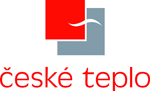 POMOZTE DĚTEM S ČESKÝM TEPLEM 2015STARTOVNÍ  LISTINA		 4. června 2015	 GOLF RESORT KARLŠTEJN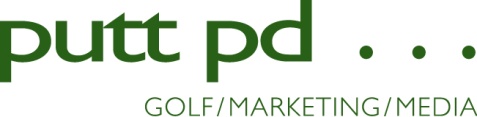 JAMKA č. 1    JAMKA č. 1    JAMKA č. 1    JAMKA č. 1    JAMKA č. 1    09.00 BEDNÁŘ Martin JEHNE Robert KOTRLE Jiří VAVŘÍK Marcel VAVŘÍK Marcel09.10 DRÁŽKOVÁ Jitka GABRIEL Vít KRUŠINA Jan SCHLOSSBAUER Jiří SCHLOSSBAUER Jiří09.20 FISCHER Jiří FISCHER Pavel NOSEK Josef VOKURKA Jaroslav VOKURKA Jaroslav09.30 BARAN Milan NĚMEC Pavel PLAŇANSKÝ Boris ŠKOPÍKOVÁ Ivana ŠKOPÍKOVÁ Ivana09.40 DOHNAL Radek HAVLŮJ Jan STEINER Jan VANČUROVÁ Lucie VANČUROVÁ Lucie09.50 ARLT Lukáš GERNEŠ Oldřich KUBÁLEK Tomáš VINTROVÁ Lucie VINTROVÁ Lucie10.00 FIŠER Petr CHVOJKA Tomáš KUDRNA Petr PAVLÁT Petr PAVLÁT PetrJAMKA č. 10   JAMKA č. 10   JAMKA č. 10   JAMKA č. 10   JAMKA č. 10   09.00 HLAVATÝ Petr SVATUŠKA Marek UHLÍK Jaroslav VRÁBEL František VRÁBEL František09.10 BÍM Marek KOLÍNSKÝ Vít NEVŠÍMAL Libor VALENTA Miroslav VALENTA Miroslav09.20 HOFMAN Jiří PETR Michal SUKDOLÁKOVÁ Dagmar VILIMOVSKÝ František VILIMOVSKÝ František09.30 HEIDLER Milan KRÁSA Jiří TIKAL Jiří UCHYTIL Otta UCHYTIL Otta09.40 BARTÁK Jaroslav BENEŠ Ondřej BENEŠOVÁ Zdeňka LINDEROTH Josef LINDEROTH Josef09.50 FÁBERA Martin KOUTNÍK Zdeněk LIDICKÝ Martin LIDICKÁ Barbora LIDICKÁ Barbora10.00 ARENDÁŠ Martin BŘEČKOVÁ Hana MAJER Roman PŮTA Jan PŮTA Jan